To use Exchange Calendars in Thunderbird you need to make sure you have the newest version of ThunderbirdThunderbird includes an add-on called Lightning that allows Thunderbird to work with the Exchange Inbox. To check you add-ons you need to go to the Add-on pageClick on the “hamburger menu” to the right of the Search Box and select Add-ons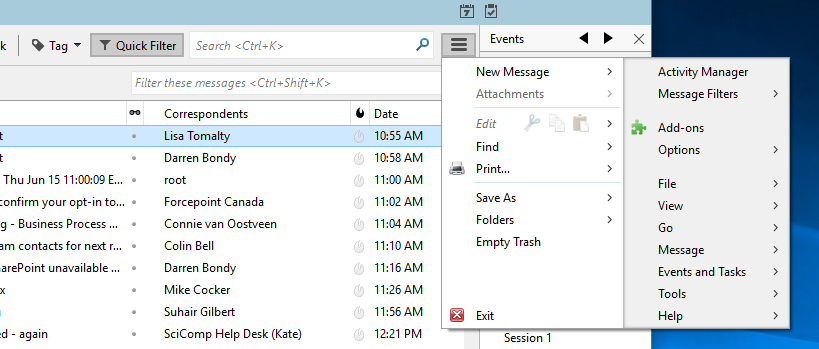 You will see your active Add-ons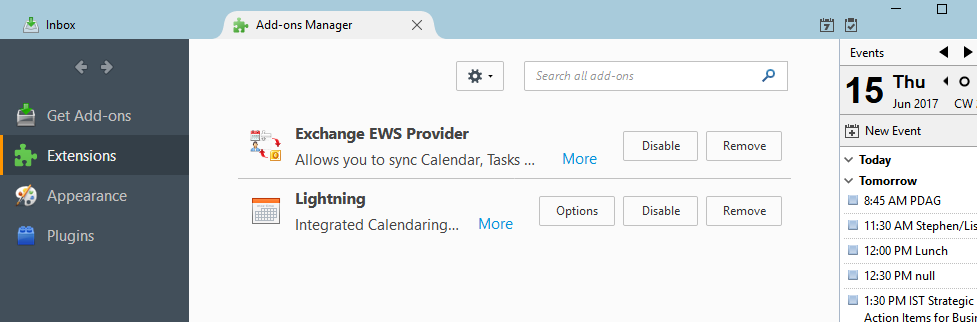 Lightning should be installed.The Exchange EWS Provider add-on is required to connect to Exchange Calendars. It is not in the official Mozilla Downloads so you need to download it from the developer.We need Exchange EWS Provider 4.0.1002 or newer to work with Exchange 2016. The file I downloaded is here:
http://www.acfd.cz/exchangecalendar-4.0.1003.xpiOnce you download the file, in Thunderbird on the Add-ons page look for the gear icon to the left of the Search Box. Click the icon and select the option: Install “Add-on From File…”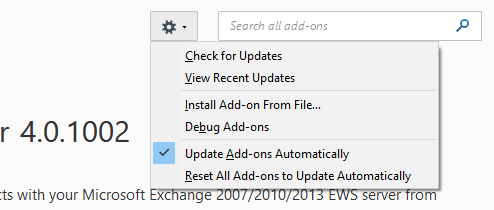 Browse to where your copy of Exchange EWS Provider 4.0.1003. Double-click the file name to begin importing the Add-onYou will be prompted to Install the Add-on  - Click InstallAfter the Install – restart ThunderbirdGo to the Calendar page by clicking on the hamburger menu to the right of the Search Box and selecting Events and Tasks and then selecting Calendar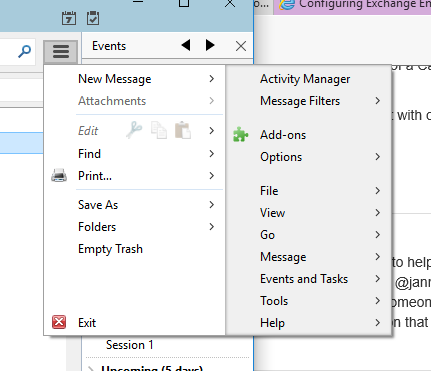 In the left side area under the word Calendar right click and select New Calendar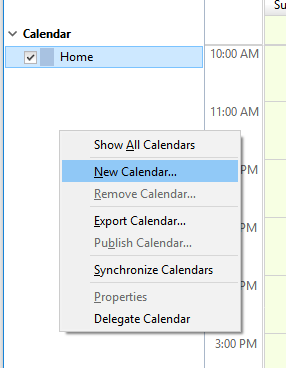 Select On the Network and click NEXT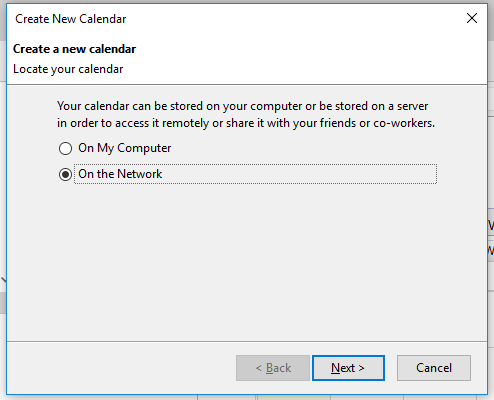 Select the Microsoft Exchange option. Do not change the Location it displays and click NEXT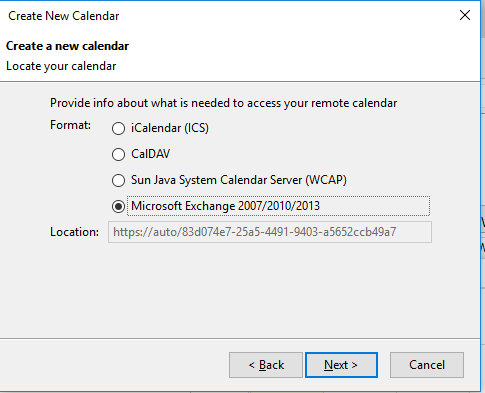 Give your Calendar a Name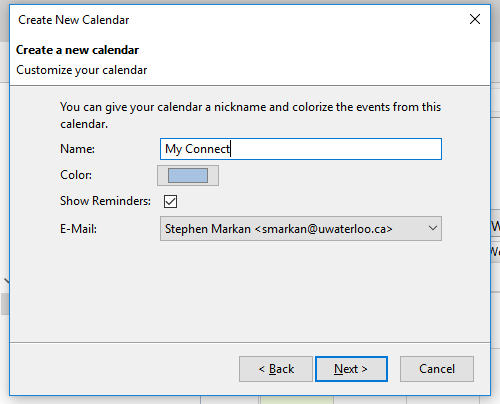 In the new Windows make sure you Select Hosted ExchangeThe check the Use Exchange’s autodiscovery functionFill in the username (your username) and the Domain name as Nexus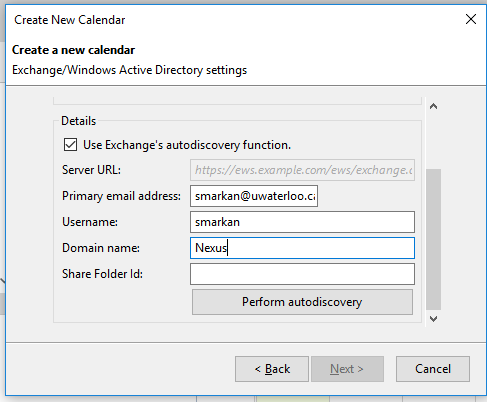 Click on the Perform autodiscovery buttonIf prompted enter your password and check the Use Password manager optionAfter you enter your password you will see – leave as displayed!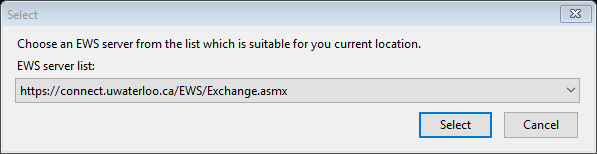 You may be prompted for your password again – enter and check “use Password Manager…” then click OK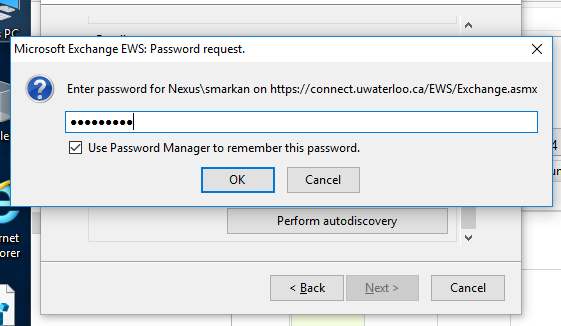 It will return a windows to select what you are connecting – by default it will be the Calendar Folder. If you want another service you can select Tasks or your Contacts. Leave it at Calendar and select Next, the Click Finish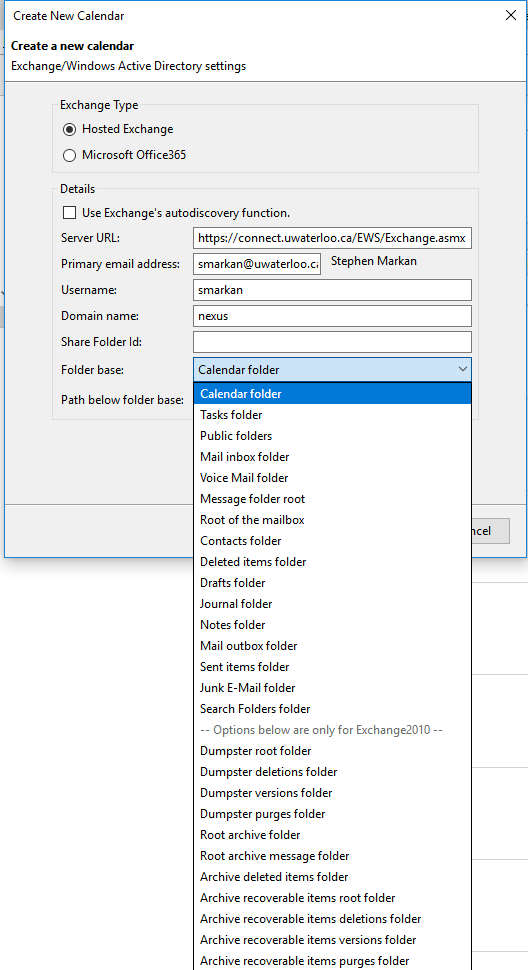 Give the server a few minutes to synchronize your calendar to ThunderbirdNow you will see your events on your main page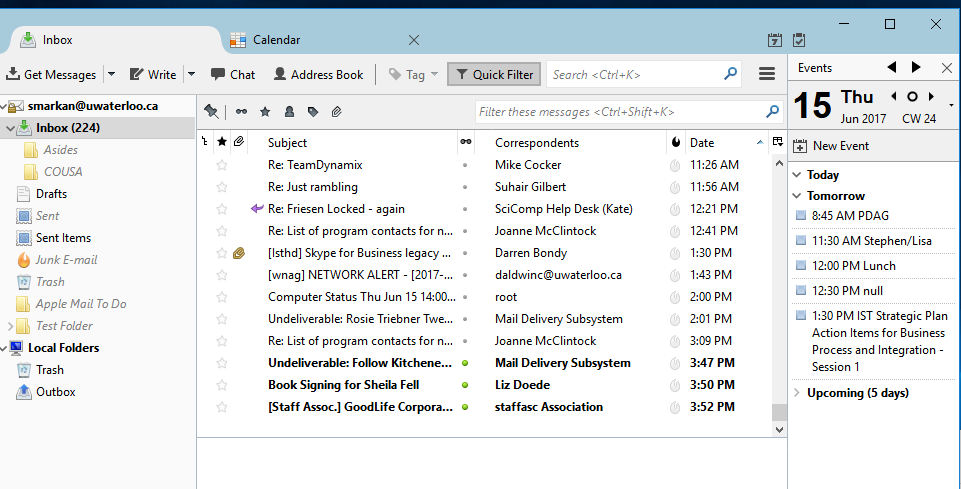 